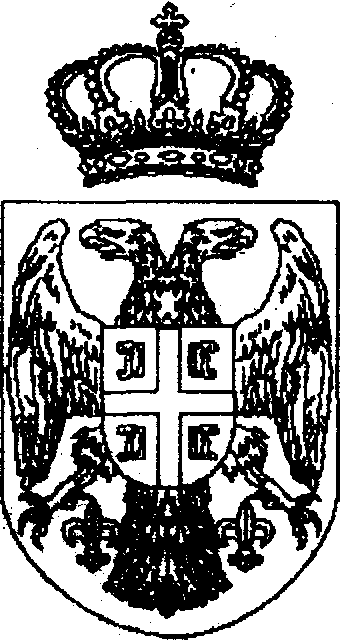 РЕПУБЛИКА СРБИЈААП ВОЈВОДИНАОПШТИНА АДАОПШТИНСКА УПРАВА ОПШТИНЕ АДАГОДИШЊИ ПЛАНИНСПЕКЦИЈСКОГ НАДЗОРАЗА 2024. ГОДИНУOдељењe за инспекцијске послове-Инспекција за заштиту животне средине-Ада, новембар 2023.САДРЖАЈI      ПРАВНИ ОСНОВII 	ЦИЉЕВЕ КОЈЕ ИНСПЕКЦИЈА ТЕЖИ СА ОСТВАРИ У ПЛАНИРАНОМ ПЕРИОДУIII    НАДЛЕЖНОСТ ПОСТУПАЊА ИНСПЕКЦИЈЕ ЗА ЗАШТИТУ ЖИВОТНЕ СРЕДИНЕIV    УЧЕСТАЛОСТ И ОБУХВАТ ВРШЕЊА ИНСПЕКЦИЈСКОГ НАДЗОРА ПО  ОБЛАСТИМА И СВАКОМ ОД СТЕПЕНА РИЗИКАV     ПРЕГЛЕД НАДЗИРАНИХ СУБЈЕКАТА КОД КОЈИХ ЋЕ СЕ ВРШИТИ ИНСПЕКЦИЈСКИ НАДЗОРVI    ТЕРИТОРИЈАЛНО ПОДРУЧЈЕ НА КОМЕ ЋЕ СЕ ВРШИТИ ИНСПЕКЦИЈСКИ   НАДЗОРVII	ПРОЦЕЊЕНИ РИЗИК ЗА НАДЗИРАНЕ СУБЈЕКТЕ, ОДНОСНО ДЕЛАТНОСТИ ИЛИ АКТИВНОСТИ КОЈЕ ЋЕ СЕ НАДЗИРАТИ ИЛИ ТЕРИТОРИЈАЛНО ПОДРУЧЈЕ И ДРУГУ ТЕРИТОРИЈАЛНУ И СЛИЧНУ ЦЕЛИНУ, ОБЈЕКАТ И ГРУПЕ ОБЈЕКАТАVIII  ПЕРИОД У КОМЕ ЋЕ СЕ ВРШИТИ ИНСПЕКЦИЈСКИ НАДЗОР IX   ИНФОРМАЦИЈЕ О ОБЛИЦИМА ИНСПЕКЦИЈСКОГ НАДЗОРА КОЈИ ЋЕ СЕ ВРШИТИX     ПОДАЦИ О РЕСУРСИМА ИНСПЕКЦИЈЕ КОЈИ ЋЕ БИТИ ОПРЕДЕЉЕНИ ЗА ВРШЕЊЕ ИНСПЕКЦИЈСКОГ НАДЗОРАXI    ПЛАНИРАНЕ МЕРЕ И АКТИВНОСТИ ПРЕВЕНТИВНОГ ДЕЛОВАЊА ИНСПЕКЦИЈЕXII  ПЛАНИРАНЕ МЕРЕ И АКТИВНОСТИ ЗА СПРЕЧАВАЊЕ ОБАВЉАЊА ДЕЛАТНОСТИ И ВРШЕЊА АКТИВНОСТИ НЕРЕГИСТРОВАНИХ СУБЈЕКАТАXIII ОЧЕКИВАНИ ОБИМ ВАНРЕДНИХ ИНСПЕКЦИЈСКИХ НАДЗОРА У ПЕРИОДУ У КОМЕ ЋЕ СЕ ВРШИТИ РЕДОВАН ИНСПЕКЦИЈСКИ НАДЗОР, СА ОДГОВАРАЈУЋИМ ОБРАЗЛОЖЕЊИМАXIV ДРУГИ ЕЛЕМЕНТИ ОД ЗНАЧАЈА ЗА ПЛАНИРАЊЕ И ВРШЕЊЕ ИНСПЕКЦИЈСКОГ НАДЗОРАXV  ПРЕДЛОЗИ ЗА УНАПРЕЂЕЊЕ КВАЛИТЕТА РАДАXVI ЗАВРШНE НАПОМЕНEI ПРАВНИ ОСНОВПлан инспекцијског надзора за период јануар-децембар 2024. године, инспекције заштите животне средине Одељења за инспекцијске послове Општинске управе Општине Ада доноси се сходно члану 10. Закона о инспекцијском надзору (“Сл.гласник РС”, бр.36/2015, 44/2018-др.закон и 95/2018) и члана 109. Закона о заштити животне средине (“Сл. гласник РС“, бр. 135/2004, 36/2009, 36/2009-др.закон, 72/2009-др.закон, 43/2011-одлука УС, 14/2016,  76/2018 и 95/2018-др.закон).Годишњи план инспекцијског надзора садржи општи приказ задатака и послова инспектора за заштиту животне средине у 2024. години, непосредне примене закона и других прописа, те праћење стања на територији општине Ада из области заштите животне средине.Сврха доношења Плана инспекцијског надзора Одељења за инспекцијске послове Инспекције за заштиту животне средине је повећање ефективности и транспарентности, као и јачање поверења грађана у општини Ада кроз: непосредну примену закона и других прописа,спровођење инспекцијског надзора, и решавања у управним стварима у првом степену,праћење стањa и предлагање мера за унапређење стања на терену, на територији општине Ада, превентивно деловање инспекције као једно од средстава остварења циља инспекцијског надзора.Одељењe за инспекцијске послове, Инспекцијa за заштиту животне средине, Општинске управе општине Ада обавља послове на територији општине Ада са седиштем у Ади, Трг Ослобођења бр.1. II ЦИЉЕВЕ КОЈЕ ИНСПЕКЦИЈА ТЕЖИ СА ОСТВАРИ У ПЛАНИРАНОМ ПЕРИОДУЦиљеви Годишњег плана инспекцијског надзора су непосредна примена закона и других прописа тј. планираних мера и активности превентивног деловања инспекције и планираних мера и активности за спречавање обављања делатности и вршења активности нерегистрованих субјеката, очекивани обим ванредних инспекцијских надзора у периоду у коме ће се вршити редовни инспекцијски надзор, као и друге елементе од значаја за планирање и вршење инспекцијског надзора.Годишњи план инспекцијског надзора, садржи опште циљеве које је потребно остварити, задатке, програмске активности које је потребно спровести како би се ти циљеви остварили, тј. начин на који се мере остварени задаци односно програмске активности, рокови у којима се задаци односно активности морају обавити, одговорност за спровођење активности односно задатака, врсту активности и др.Општи циљ овог Плана је заштита животне средине и то:-заштита права грађана на здраво окружење и животну средину и -заштита права надзираних субјеката на законит и безбедан рад.Ефикасна организација инспекцијског надзора у области заштите животне средине остварује се унапређењем самог надзора, координацијом активности, континуалним праћењем нових технологија у овој области, квалитетном проценом ризика, континуалном едукацијом субјекта животне средине у виду писаних процедура, упутстава, водича, тренинг едукација и сл. праћењем база података специјализованих овлашћених субјеката (Агенција за заштиту животне средине, Завод за заштиту природе и др.).Посебан циљ делотворног спровођења инспекцијског надзора у области заштите животне средине, постиже се стављањем приоритета на превентивне мере, надзирање и контролу њиховог спровођења у сврху потпуног елиминисања штетних утицаја или свођења истих на најмању могућу меру.III НАДЛЕЖНОСТ ПОСТУПАЊА ИНСПЕКЦИЈЕ ЗА ЗАШТИТУ ЖИВОТНЕ СРЕДИНЕТемељ за инспекцијске надзоре и службене контроле су:ОСНОВНИ ЗАКОНИ:- Закон о општем управном поступку (“Сл. гласник РС“, бр. 18/2016, 95/2018-аутентично тумачење и 2/2023-одлука УС)- Закон о инспекцијском надзору (“Сл. гласник РС“, бр. 36/2015, 44/2018-др.закон и 95/2018)- Закон о локалној самоуправи (“Сл. гласник РС“, бр. 129/2007, 83/2014-др.закон, 101/2016-др.закон,  47/2018 и 111/2021-др.закон)ПОСЕБНИ ЗАКОНИ:- Закон о заштити животне средине (“Сл. гласник РС“, бр. 135/2004, 36/2009, 36/2009-др.закон,    72/2009-др.закон, 43/2011-одлука УС, 14/2016, 76/2018 и 95/2018-др.закон)- Закон о прекршајима (“Сл. гласник РС“, бр. 65/2013, 13/2016, 98/2016-одлука УС 91/2019,  91/2019-др.закон и 112/2022- одлука УС) - Закон о процени утицаја на животну средину (“Сл. гласник РС“, бр. 135/2004 и 36/2009)- Закон о управљању отпадом (“Сл. гласник РС“, бр. 36/2009, 88/2010, 14/2016, 95/2018-др.закон и 35/2023)- Закон о заштити од буке у животној средини (“Сл. гласник РС“, бр. 96/2021)- Закон о заштити ваздуха (“Сл. гласник РС“, бр. 36/2009, 10/2013 и 26/2021-др.закон)- Закон о заштити природе (“Сл. гласник РС“, бр. 36/2009, 88/2010, 91/2010, 14/2016, 95/2018-др.закон и 71/2021)- Закон о интегрисаном спречавању и контроли загађивања животне средине (“Сл. гласник РС“, бр. 135/2004, 25/2015 и 109/2021)ПРАВИЛНИЦИ:- Правилник о методама мерења буке, садржини и обиму извештаја о мерењу буке у животној средини (“Сл. гласник РС“, бр. 139/2022)- Правилник о методологији за израду националног и локалног регистра извора загађења, као и методологији за врсте, начине и рокове прикупљања података (“Сл. гласник РС“, 91/2010, 10/2013,  98/2016 и 72/2023)- Правилник о садржини захтева о потреби процене утицаја и садржини захтева за одређивање обима и садржаја студије о процени утицаја на животну средину (“Сл. гласник РС“, бр. 69/2005)- Правилник о обрасцу дневне евиденције и годишњег извештаја о отпаду са упутством за његово попуњавање (“Сл. гласник РС“, бр. 7/2020 и 79/2021)- Правилник о категоријама, испитивању и класификацији отпада (“Сл. гласник РС“, бр. 56/2010, 93/2019 и 39/2021)- Правилник о начину и поступку управљања отпадним гумама (“Сл. гласник РС“, бр. 104/2009 и 81/2010)- Правилник о обрасцу Документа о кретању отпада и упутству за његово попуњавање (“Сл. гласник РС“, бр. 114/2013)- Правилник о посебним елементима процене ризика, учесталости вршења инспекцијског надзора на основу процене ризика и посебним елементима плана инспекцијског надзора у области заштите животне средине (“Сл. гласник РС“, бр. 45/2018 и 59/2019)УРЕДБЕ:- Уредба о граничним вредностима емисија загађујућих материја у ваздух из стационарних извора загађивања, осим постројења за сагоревање (“Сл. гласник РС“, бр. 111/2015 и 83/2021)- Уредба о мерењима емисије загађујућих материја у ваздуху из стационарних извора загађивања (“Сл. гласник РС“, бр. 5/2016)- Уредба о граничним вредностима емисија загађујућих материја у ваздух из постројења за сагоревање (“Сл. гласник РС“, бр. 6/2016 и 67/2021)- Уредба о утврђивању листе пројеката за које је обавезна процена утицаја и листе                                                                пројеката за које се може захтевати процена утицаја на животну средину (“Сл. гласник РС“ , бр. 114/2008)    - Уредба о врстама активности и постројења за које се издаје интегрисана дозвола (“Сл. гласник РС“, бр. 84/2005)- Уредба о утврђивању програма динамике подношења захтева за издавање интегрисане дозволе (“Сл. гласник РС“, бр. 108/2008) - Уредба о индикаторима буке, граничним вредностима, методама за оцењивање индикатора буке, узнемиравања и штетних ефеката буке у животној средини (“Сл. гласник РС“, бр. 75/2010)- Уредба о супстанцама које оштећују озонски омотач, као и условима за издавање дозвола за увоз и извоз тих супстанци („Сл. гласник РС“, бр. 114/2013, 23/2018, 44/2018- др.закон и 95/2018 –др.закон) Као и све Уредбе и Правилници донети по основу посебних закона од стране ресорног Министарства.IV УЧЕСТАЛОСТ И ОБУХВАТ ВРШЕЊА ИНСПЕКЦИЈСКОГ НАДЗОРА ПО ОБЛАСТИМА И СВАКОМ ОД СТЕПЕНА РИЗИКАГодишњи план инспекцијског надзора Инспектора за заштиту животне средине спровешће се на основу процене ризика, уз коришћење алата за процену ризика и одређивање приоритета контроле вршења редовног инспекцијског надзора у одређеним областима животне средине инспекцијског надзора урађене за сваку област животне средине одвојено, који се односе на:-емисију буке у животној средини према Закону о заштити од буке у животној средини (“Сл. гласник РС“, бр. 96/2021);-контролу мера утврђених у поступку процене утицаја пројекта на животну средину према Закону о процени утицаја на животну средину (“Сл. гласник РС“, бр. 125/2004 и 36/2009);-контролу услова и мера утврђених у интегрисаним дозволама за рад постројења и обављање активности према Закону о интегрисаном спречавању и контроли загађивања животне средине (“Сл. гласник РС“, бр. 135/2004, 25/2015 и 109/2021);-услова и мере утврђених у дозволама за управљање неопасним и инертним отпадима издатим од овог органа према Закону о управљању отпадом (“Сл. гласник РС“, бр. 36/2009, 88/2010, 14/2016, 95/2018-др.закон и 35/2023);-услова и мера утврђених у дозволама за рад у складу са чл. 56. Закона о заштити ваздуха (“Сл. гласник РС“, бр. 36/2009, 10/2013 и 26/2021-др.закон);-услова и мера утврђених актима донетих у складу са Законом о заштити природе (“Сл. гласник РС“, бр. 36/2009, 88/2010, 91/2010 – исп., 14/2016,  95/2018-др.закон и 71/2021);-оцену мера и поступка за смањење утицаја на животну средини и израду предлога за измену услова утврђених у дозволи као и њену верзију, одузимање или обнављање;-контролу и праћење мониторинга оператера;-контрола употребе и коришћења одговарајућих технологија и ефикасног коришћења сировина и енергије за постројења из надлежности општине, примене прописаних стандарда квалитета и утицаја на животну средину;-контрола примене прописаних (актима овог органа) мера у случају удеса;-контролу рада извора загађивања и контрола квалификованог лица одговорног за стручан рад постројења у складу са законским прописима из области заштите животне средине;-квантификацију утицаја активности надзианог субјекта на животну средину;-контролу вођења прописаних евиденција и доставе прописаних извештаја надлежним органима;-сарадњу са правосудним органима, органима државне управе, организационим једницама и службама Општинске управе, стручним институцијама, предузећима и другим субјектима заштите животне средине.V ПРЕГЛЕД НАДЗИРАНИХ СУБЈЕКАТА КОД КОЈИХ ЋЕ СЕ ВРШИТИ ИНСПЕКЦИЈСКИ НАДЗОРЗа инспекцијски надзор у свакој области животне средине у Табели 1. дат је табеларни приказ Плана инспекцијског надзора и активности инспекције за заштиту животне средине са прегледом надзираних субјеката и њиховим делатностима или активностима.Према потреби и по захтеву странке инспектор за заштиту животне средине ће давати стручну и саветодавну подршку привредним субјектима у складу са законом о инспекцијском надзору.VI ТЕРИТОРИЈАЛНО ПОДРУЧЈЕ НА КОМЕ ЋЕ СЕ ВРШИТИ ИНСПЕКЦИЈСКИ НАДЗОРИнспектор за заштиту животне средине надлежан је за вршење инспекцијског надзора над спровођењем мера заштите животне средине на територији општине Ада, која обухвата 5 насељених места Ада, Мол, Утрине, Оборњача и Стеријино на површини од 228 km2.VII ПРОЦЕЊЕНИ РИЗИК ЗА НАДЗИРАНЕ СУБЈЕКТЕ, ОДНОСНО ДЕЛАТНОСТИИЛИ АКТИВНОСТИ КОЈЕ ЋЕ СЕ НАДЗИРАТИ ИЛИ ТЕРИТОРИЈАЛНОПОДРУЧЈЕ И ДРУГУ ТЕРИТОРИЈАЛНУ И СЛИЧНУ ЦЕЛИНУ, ОБЈЕКАТ И ГРУПЕОБЈЕКАТАПроцена ризика у току припреме Плана инспекцијског надзора вршена је тако што је вршено праћење и анализа стања у области инспекцијског надзора, идентификовани су ризици, права и интереси, који могу настати из пословања или поступања надзираног субјекта на основу чега је вршена процена тежина штетних последица и вероватноћа њиховог настанка, тако да се добије процењени ризик.Тежина штетних последица процењује се полазећи од:-природе штетних последица и-обима штетних последица.У поступку одређивања процене ризика наведених постројења користе се одговарајуће Контролне листе које су доступне на интернет страници: www.ekologija.gov.rs  и потребно је користити Правилник о посебним елементима процене ризика, учесталости вршења инспекцијског надзора на основу процене ризика и посебним елементима плана инспекцијског надзора у области заштите животне средине („Сл.гласник РС“, бр. 45/2018 и 59/2019).На основу извршене процене ризика у свакој области животне средине, сачињен је План инспкецијског надзора инспекције за заштиту животне средине за 2024. годину. Листа приоритетних активности инспекције за заштиту животне средине у 2024. години приказана је у Табели 1. овог Плана.Све Контролне листе које инспектори користе у редовним инспекцијским надзорима доступне су надзираним субјектима на интернет страници www.ekologija.gov.rs као и на званичној  интернет страници општине Ада  www.ada.org.rsVIII ПЕРИОД У КОМЕ ЋЕ СЕ ВРШИТИ ИНСПЕКЦИЈСКИ НАДЗОРИнспектор за заштиту животне средине вршиће инспекцијске надзоре током целе календарске 2024. године.Инспекцијски надзор вршиће се радним данима у радно време надзираних субјеката, осим у хитним случајевима када се отклања непосредна опасност по живот и здравље људи, имовину веће вредности, животну средину или биљни или животињски свет.IX ИНФОРМАЦИЈЕ О ОБЛИЦИМА ИНСПЕКЦИЈСКОГ НАДЗОРА КОЈИ ЋЕ СЕ ВРШИТИРедован инспекцијски надзор врши ће се према годишњем плану инспекцисјког.Ванредан инспекцијски надзор врши ће се када је неопходно да се, сагласно делокругу инспекције, предузму хитне мере ради спречавања или отклањања непосредне опасности по живот или здравље људи, имовину, права и интересе запослених и радно ангажованих лица, привреду, животну средину, биљни или животињски свет, јавне приходе, несметан рад органа и организација, комунални ред или безбедност; када се после доношења годишњег плана инспекцијског надзора процени да је ризик висок или критичан или промене околности; када такав надзор захтева надзирани субјекат; када се поступа по представци правног или физичког лица. Допунски инспекцијски надзор врши ће се по службеној дужности или поводом захтева надзираног субјекта, ради утврђивања чињеница које су од значаја за инспекцијски надзор, а које нису утврђене у редовном, ванредном или контролном инспекцијском надзору, с тим да се може извршити само један допунски инспекцијски надзор, у року који не може бити дужи од 30 дана од окончања редовног, ванредног или контролног инспекцијског надзора.Контролни инспекцијски надзор врши ће се ради утврђивања извршених мера које су предложене или наложене над надзираним субјектом у оквиру редовног или ванредног инспекцијског надзора.Канцеларијски инспекцијски надзор врши ће се у службеним просторијама инспекције, увидом у акте, податке и документацију надзираног субјекта.Теренски инспекцијски надзор врши ће се изван службених просторија инспекције, на лицу места и састоји се од непосредног увида у земљиште, објекте, постројења, уређаје, просторије, возила и друга наменска превозна средства, предмете, робу и друге предмете, акте и документацију надзираног субјекта.Заједничке надзоре са републичком инспекцијом за ЗЖС, на основу ходограма Координационе комисије Владе Републике Србије, из области управљања отпадом, заштите ваздуха, процене утицаја IPPC.X ПОДАЦИ О РЕСУРСИМА ИНСПЕКЦИЈЕ КОЈИ ЋЕ БИТИ ОПРЕДЕЉЕНИ ЗА ВРШЕЊЕ ИНСПЕКЦИЈСКОГ НАДЗОРАУКУПАН БРОЈ ИЗВРШАЛАЦА: 1Осим планираних активности које се спроводе Планом, а везане су за инспекцијски надзор, едукације, предвиђене састанке, извршење управних мера и контролу истих у оквиру рада инспекције заштите животне средине, спроводе се и непланиране активности за које је такође потребно планирати време.Непланиране активности се одмах извршавају, а односе се на пријаве грађана, запримљене електронском поштом, телефонским пријавама као и непосредним запажањем инспектора на терену.Обим послова инспектора заштите животне средине се повећао због обављања послова комуналне инспекције.XI ПЛАНИРАНЕ МЕРЕ И АКТИВНОСТИ ПРЕВЕНТИВНОГ ДЕЛОВАЊА ИНСПЕКЦИЈЕИнспектор предузима или изриче превентивне мере ако је то потребно да би се искључила вероватноћа настанка незаконитости и штетних последица.Кроз саветодавне посете вршиће се:-упозоравање надзираног субјекта о његовим обавезама из закона и других прописа, као и о прописаним радњама и мерама управљеним према надзираном субјекту и санкцијама за поступања супротна тим обавезама, -пружање стручне и саветодавне подршке (давањем мишљења, објашњења, одговора на питања, издавањем аката о примени прописа и сл.), -указивање надзираном субјекту на могућност наступања забрањених или штетних последица његовог пословања или поступања,-предлагање предузимања радњи ради отклањања узрока таквих последица,-друге мере којима се постиже превентивна улога инспекцијског надзора.Планирани број службених саветодавних посета је око 1 за 2024. годину.XII ПЛАНИРАНЕ МЕРЕ И АКТИВНОСТИ ЗА СПРЕЧАВАЊЕ ОБАВЉАЊА ДЕЛАТНОСТИ И ВРШЕЊА АКТИВНОСТИ НЕРЕГИСТРОВАНИХ СУБЈЕКАТАЈедан од главних приоритета Инспектора за заштиту животне средине кроз све инспекцијске надзоре током 2024. године и даље јесте смањење броја нерегистрованих привредних субјеката. Ови инспекцијски надзори вршиће се у складу са чланом 33. Закона о инспекцијском надзору, према субјектима који нису уписани у одговарајући посебан регистар или евиденцију коју води надлежни орган или организација или то чини без сагласности надлежног органа или организације (дозвола), или без пријаве надлежном органу или организацији, када је наведени упис, сагласност или пријава прописана као услов за обављање те делатности или вршења те активности. Инспектор ће у току свог рада свакодневно пружати информације у електронској форми заинтересованим лицима о законским обавезама надзираних субјеката по питањима везаних за прибављање сагласности, дозвола, извештаја и др. аката из области заштите животне средине. Обављање надзор над нерегистрованим субјектима према Плану инспекцијског надзора и када није предвиђен Планом без обавештења и без издавања налога за инспекцијски надзор у границама предмета које инспектор утврђује током трајања инспекцијског надзора и предузимати мере забране и казнене мере у складу са посебним законским одредбама.Република Србија Министарство државне управе и локалне самоуправе стручно-методолошка објашњења о поступању инспекција према нерегистрованим субјектима je Законом о инспекцијском надзору („Сл. гласник РС“, број 36/2015, 44/2018 –др.закон и 95/2018) је прописано овлашћење и дужност сваке инспекције да у својој области надзора врши надзор над нерегистрованим субјектима и примењује принудне инспекцијске управне мере према њима. Законом су послови инспекцијског надзора над нерегистрованим субјектима прописани као обавезни за све инспекције, а појмови, битна обележја односа и поступак уређени и разрађени. На овај начин, попуњавају се законске празнине, размимоилажења у тумачењима, отворена и спорна питања и недоумице које постоје у овом домену, и даје се јасан и прецизан законски основ и изричита обавеза за све, а не само за неке инспекције да спроводе инспекцијски надзор према нерегистрованим субјектима у својој области надзора, коју чине регистровани и нерегистровани субјекти. Инспекцијско поступање према нерегистрованим субјектима, као субјектима код чијег обављања делатности и вршења активности постоје највеће непознанице и који носе највиши ризик по фер пословну конкуренцију, јавне буџете, здравље грађана, здраву животну средину, добробит животиња и друга заштићена добра и права има приоритет, а правила поступка према нерегистрованим субјектима су Законом стриктно постављена. На овај начин стварају се законски услови, који у садејству са другим регулаторним и институционалним мерама, треба да доведу до смањења сиве економије и већег степена законитости и безебедности пословања на тржишту и боље заштите од нелегалних и ризичних радњи. Закон је ступио на снагу осмог дана од дана објављивања у „Сл. гласнику РС” (29. април 2015. године), а примењује се истеком рока од 12 месеци од дана ступања на снагу, осим одредаба којима се уређују нерегистровани субјекти и поступање према нерегистрованим субјектима прописаних чланом 3. тачка 4), чланом 4. став 7, чланом 5. став 3, чланом 10. став 4, чланом 11. ст. 2. и 3, чланом 22. чл. 33. и 34. чланом 41. став 3, чланом 44. став 2. тачка 5) и чланом 57, које се примењују истеком рока од три месеца од дана ступања на снагу овог закона, тј. од 30. јула 2015. године, и чланом 30. ст. 1, 2. и 4, које се примењују истеком рока од пет месеци од дана ступања на снагу овог закона, тј. од 30. септембра 2015. године.XIII ОЧЕКИВАНИ ОБИМ ВАНРЕДНИХ ИНСПЕКЦИЈСКИХ НАДЗОРА У ПЕРИОДУ У КОМЕ ЋЕ СЕ ВРШИТИ РЕДОВАН ИНСПЕКЦИЈСКИ НАДЗОР, СА ОДГОВАРАЈУЋИМ ОБРАЗЛОЖЕЊИМАИнспектор за заштиту животне средине ће у току 2024. године поред редовних инспекцијских надзора, обављати и ванредне инспекцијске надзоре. На основу искуства из петходне године обим ванредних инспекцијских је следећи:-очекиваних представки грађана око 1 у току године-захтева надзираних субјеката око 1 у току године-сазнања о нерегистрованом субјекту око 1 у току године.XIV ДРУГИ ЕЛЕМЕНТИ ОД ЗНАЧАЈА ЗА ПЛАНИРАЊЕ И ВРШЕЊЕ ИНСПЕКЦИЈСКОГ НАДЗОРАЗа планирање и вршење инспекцијског надзора приликом израде Плана коришћени су расположиви подаци у овом Органу, о бројном стању пројеката за које су издате сагласности на Студије о процени утицаја на животну средину и решења да није потребна процена утицаја на животну средину у складу са Законом о процени утицаја на животну средину (“Сл. гласник РС“, бр. 135/2004 и 36/2009), издатих дозвола за управљање неопасним и инетрним отпадима у складу са Законом о управљању отпадом (“Сл. гласник РС“, бр. 36/2009, 88/2010, 14/2016, 95/2018-др.закон и 35/2023), као и подаци Агенције за заштиту животне средине, Завода за заштиту природе и др. Табела 1.Списак привредних субјеката који су предмет инспекцијског надзора у 2024. годиниПрема  члану  3. став 3. број 1. Правилник о посебним елементима процене ризика, учесталости вршења инспекцијског надзора на основу процене ризика и посебним елементима плана инспекцијског надзора у области заштите животне средине („Сл. гласник РС“, бр.45/2018 и 59/2019) је укупан надзор: 13 отпада, 7 ваздуха и 5 букa.XV ПРЕДЛОЗИ ЗА УНАПРЕЂЕЊЕ КВАЛИТЕТА РАДАУнапређење квалитета рада инспектора за заштиту животне средине може се остварити:обезбеђивање неопходних средстава за рад инспекције на терену,побољшање материјалног положај инспектора,обезбеђењем услова за извршење решења ( средства за ангажовање трећих лица, простор за одузете редмете и сл),повећање броја инспектора ради боље покривености територије општине,потребно возило за рад на терену,потребна опрема и средства за рад,увођење јединственог информационог система,редовна размена искуства између инспекција и других државних органа, сарадња са судским органима, тужилаштвом и полицијом,планирање процеса обуке и изградња персоналних вредности које ће омогућити ефикасније извршење садашњих и будућих послова.Мисија сталног унапређења квалитета рада инспектора за заштиту животне средине је да промовише значај очувања животне средине и омогући стварање услова за додатну едукацију инспектора, као и информисање јавности о значају и резултатима сталног унапређења квалитета рада у циљу очувања и унапређења квалитета животне средине у циљу очувања здравља и бољег квалитета живота грађана.Визија сталног унапређења квалитета рада инспектора за заштиту животне средине је достизање безбедне и здраве животне средине у интересу корисника.V ЗАВРШНE НАПОМЕНEОдељење за инспекцијске послове општинске управе општине Ада задржава право измене и допуне Годишњег плана инспекцијског надзора за 2024. годину. Годишњи план инспекцијског надзора за 2024. годину ће се редовно ажурирати и контролисати у складу са потребама.       Инспектор за заштиту животне средине                                                                 				         Тинде ДоциданаУкупан број дана у години366Викенди 104Годишњи одмори 30Празници 12Боловање 7УКУПНО РАДНИХ ДАНА213Инспектор за друмски саобраћај по овлашћењу30Комунални инспектор по овлашћењу91Инспектор заштите животне средине92Активности праћења стања, процене ризика, планирања, усклађивања и координације6Редовни инспекцијски надзор 64Ванредни инспекцијски надзор12Превентивно деловање4Остале активности 6Назив субјектаШифра дел.ДелатностРизикМЕСЕЦМЕСЕЦМЕСЕЦМЕСЕЦМЕСЕЦМЕСЕЦМЕСЕЦМЕСЕЦМЕСЕЦМЕСЕЦМЕСЕЦМЕСЕЦБр. ред. прегледаНазив субјектаШифра дел.ДелатностРизикIIIIIIIVVVIVIIVIIIIXXXIXII1METAL-HEMIKO DOO ADA OGRANAK FARMA ADA0146Узгој свињасредњиXОВXОВ22IDAS DOO MOL2815Производња лежајева, зупчаника и зупчастих погонских елеменатасредњиXОБXОБ23TERMOMETAL DOO ADA – TERMOMETAL PREDUZEĆE ZA IZRADU OPREME I TERMIČKU OBRADU2841Производња машина за обраду металасредњиXОВXОВ24TERMOMETAL DOO ADA –OGRANAK TERMOMETAL POLJOPRIVREDNA MEHANIZACIJA I DELOVI ADA2830Производња машина за пољопривреду и шумарствосредњиXОВБXОВБ25ARETOL DOO NOVI SAD – OGRANAK 31039Остала прерада и конзервисање воћа и поврћасредњиXОВБ16EKO- JOŽEF DOO3832Поново употреба разврстаних материјаласредњиXОXО27ZOKIMETAL DOO ADA4677Трговина на велико отпацима и остацимасредњиXО18DOO ČINČIK-METAL ADA4677Трговина на велико отпацима и остацимасредњиXО1